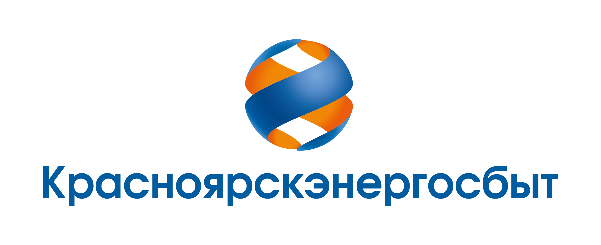 
  Пресс-релизС 1 апреля платим за капитальный ремонт по-новомуПАО «Красноярскэнергосбыт» информирует о том, что Региональным фондом капитального ремонта многоквартирных домов на территории Красноярского края принято решение об изменении системы сбора взносов на капитальный ремонт. С 1 апреля платежи нужно будет вносить напрямую в Региональный фонд капремонта. Кроме того, изменится лицевой счет для оплаты – он станет 11-значным. Новые данные для оплаты можно узнать в квитанции от ПАО «Красноярскэнергосбыт» за март (в том числе в электронной версии документа), в Региональном фонде капремонта, а также уточнить в отделениях Почты России, офисах  компании «Телекомсервис».По информации Регионального фонда капремонта внести взнос с 1 апреля можно: Без комиссионного сбора:- в личном кабинете на сайте Регионального фонда капремонта fondkr24.ru и ГИС ЖКХ dom.gosuslugi.ru;- в отделениях Почты России; - в офисах компании «Телекомсервис»;- через систему быстрых платежей (СБП);С комиссионным сбором:- в любом банке, как очно, так и в личном кабинете приложения банка. Размер комиссии определяет банк. Если у вас был подключен автоплатеж, то нужно изменить его настройки: обновить лицевой счет и реквизиты получателя.Также на квитанции от Красноярскэнергосбыта появятся QR-коды – чтобы совершить основной платеж за капремонт либо, если есть пени, оплатить и их.Обращаем особое внимание, что в офисах и через сервисы ПАО «Красноярскэнергосбыт» с 1 апреля прием платежей за капремонт будет приостановлен. Консультационную помощь по вопросам начисления, оплат и задолженности можно получить в Региональном фонде капремонта по телефонам: +7 (391) 988-93-20, +7 (391) 223-93-20, +7 (391) 222-07-46 или написав на электронный адрес info@fondkr24.ru.Консультационную помощь по вопросам доставки платежных документов можно получить в ПАО «Красноярскэнергосбыт» по телефону 8-800-700-24-57 (звонок бесплатный) либо через онлайн-сервисы на сайте компании krsk-sbit.ru.Дополнительно платежный документ можно сформировать и распечатать в личном кабинете на сайте Регионального фонда fondkr24.ru и в личном кабинете ГИС ЖКХ dom.gosuslugi.ru.Справка:ПАО «Красноярскэнергосбыт» осуществляет деятельность по реализации электрической энергии и является гарантирующим поставщиком электрической энергии. Компания осуществляет сбыт электроэнергии, оказывает услуги по энергоаудиту, контролю и ремонту приборов учета электроэнергии, агентским договорам.Красноярскэнергосбыт входит в структуру АО «ЭСК «РусГидро» (51,75% ДЗО ПАО «РусГидро») и является одним из крупнейших поставщиков электроэнергии в регионе.Компания обслуживает более 1,1 млн физических и более 32 тыс. юридических лиц.РусГидро – крупнейшая по установленной мощности российская энергетическая компания, объединяющая более 600 объектов генерации. В Группу РусГидро также входят научно-исследовательские, проектно-изыскательские, инжиниринговые организации и энергосбытовые компании. Энергосбытовые активы Группы консолидированы в дочерней компании АО «Энергосбытовая компания РусГидро» (АО «ЭСК РусГидро») и осуществляют продажу энергии конечным потребителям на территории Дальневосточного федерального округа, в Красноярском крае и Рязанской области. Все три сбытовые компании РусГидро являются в регионах гарантирующими поставщиками, обслуживающими порядка 3 млн частных клиентов и свыше 100 тыс. корпоративных.Контактная информация:ПАО «Красноярскэнергосбыт»Наталья Вдовкинаинженер I категории группы корпоративных коммуникацийТел.: +7-923-295-05-37smi@kes.esc-rushydro.ru  